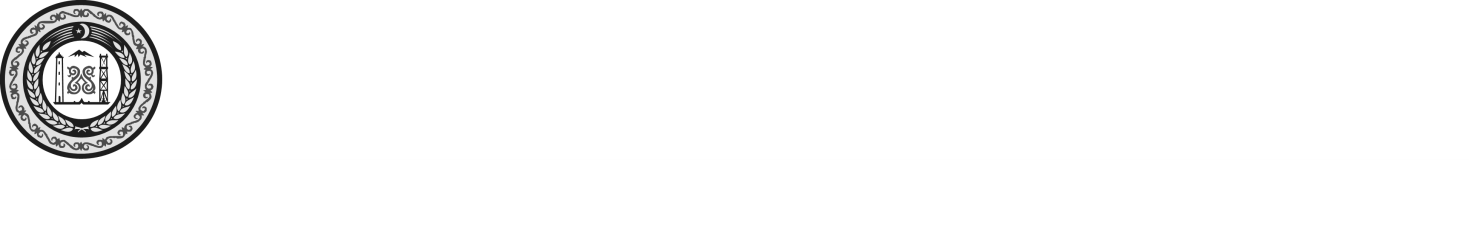 АДМИНИСТРАЦИЯ КИРИНСКОГО СЕЛЬСКОГО ПОСЕЛЕНИЯШАРОЙСКОГО МУНИЦИПАЛЬНОГО РАЙОНАЧЕЧЕНСКОЙ РЕСПУБЛИКИНОХЧИЙН РЕСПУБЛИКИН ШАРОЙН МУНИЦИПАЛЬНИ К1ОШТАН КИРИНЮЬРТАН АДМИНИСТРАЦИПРОТОКОЛот 28.09.2023г                          с. Кири                                             № 03Заседания по  противодействию коррупции рабочей группы администрации Киринского с/п ПРЕДСЕДАТЕЛЬСТВОВАЛ:Глава администрации Киринского сельского поселенияМусалов Хасан ДузаевичПрисутствовали:Члены рабочей группы:Х.К. Мусалова - секретарь РГ ПКСпециалист 1- разряда администрацииЕ.Б-А Иттиева – главный специалистХ.Х. Иттиева – специалист 1- разрядаПриглашенные:А.М. Магомедов   – УУП н.п. КириПОВЕСТКА ДНЯ:          1. Осуществление контроля над соблюдением законодательства о противодействии коррупции в администрации Киринского сельского поселения, а также реализации мер по профилактике  коррупционных правонарушений.  СЛУШАЛИ: Главу администрации Х.Д. Мусалова председатель РГ ПК                                                          РЕШИЛИ:      1.1. Принять к сведению информацию, изложенную в докладе главы администрации Киринского сельского поселения Х.Д. Мусалова.     1.2. Секретарю рабочей группы РГ ПК улучшить работу по противодействию коррупции, а также проводить на заседании рабочей группы по противодействию коррупции, вопросы касающихся по осуществлению контроля над соблюдением законодательства о противодействии коррупции в администрации.Срок исполнения: Ежеквартально	       2. О создании необходимых условий, позволяющих гражданам оперативно информировать правоохранительные и администрацию сельского поселения, об имеющихся коррупционных проявлениях, в том числе фактах «бытовой» коррупции.СЛУШАЛИ: Главу администрации Х.Д. Мусалова председатель  РГ ПК.                                                         РЕШИЛИ:      2.1. Принять к сведению информацию, изложенную в докладе главы администрации Киринского сельского поселения Х.Д. Мусалова      2.2. Секретарю рабочей группы ПК усилить работу рабочей группы по противодействию коррупции, а также об имеющихся коррупционных проявлениях, в том числе фактах «бытовой» коррупции. Срок исполнения: постоянно.Председатель  РГ ПК                                                                     Х.Д. МусаловСекретарь  РГ  ПК                                                                                Х.К. Мусалова